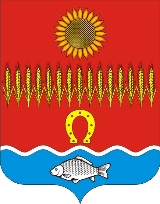 Администрация Советинского сельского поселенияНеклиновского района Ростовской областиПОСТАНОВЛЕНИЕсл. Советка«30» декабря 2022 года                                                                                        № 86Руководствуясь Федеральным законом от 05.04.2013 г. № 44-ФЗ «О контрактной системе в сфере закупок товаров, работ, услуг для обеспечения государственных и муниципальных нужд», в целях обеспечения муниципальных нужд Советинского сельского поселения: 1. Внести изменения в план график закупок товаров, работ, услуг для обеспечения муниципальных нужд Советинского сельского поселения на 2023 финансовый год и плановый период 2024 и 2025 годы, согласно приложению. 2.  Ведущему 	специалисту сектора экономики и финансов Администрации Советинского сельского поселения Шевченко Олесе Викторовне обеспечить размещение новой версии плана-графика закупок товаров, работ, услуг для обеспечения муниципальных нужд на  2023 финансовый год и плановый период 2024 и 2025 годы на  официальном сайте Российской Федерации в информационно-телекоммуникационной сети «Интернет» для размещения информации о размещении заказов на поставки товаров, выполнение работ, оказание услуг (www.zakupki.gov.ru). 3. Контроль	за исполнением настоящего распоряжения возложить на начальника сектора экономики и финансов Администрации Советинского сельского поселения Белик Ингу Алексеевну.И.о. главы Администрации Советинского сельского поселения                                         Г.Н. Попивненко   Распоряжение вносит сектор экономики и финансовАдминистрации Советинского сельского поселенияПриложение № 1к постановлению АдминистрацииСоветинского сельского поселенияот «30» декабря 2022 г. № 86ПЛАН-ГРАФИК
закупок товаров, работ, услуг на 2023 финансовый год и на плановый период 2024 и 2025 годов(в части закупок, предусмотренных пунктом 1 части 2 статьи 84 Федерального закона "О контрактной системе в сфере закупок товаров, работ, услуг для обеспечения государственных и муниципальных нужд"1)1. Информация о заказчике:2. Информация о закупках товаров, работ, услуг на 2023 финансовый год и на плановый период 2024 и 2025 годов«О внесении изменений в Постановление № 73 от 27.12.2022 г. «Об утверждении плана-графика закупок товаров, работ, услуг для обеспечения нужд Администрации Советинского сельского поселения на 2023 финансовый год и на плановый период 2024 и 2025 годов»Кодыполное наименованиеАдминистрация Советинского сельского поселения Неклиновского района Ростовской областиИНН6123013931полное наименованиеКПП612301001организационно-правовая формаМуниципальные казённые учрежденияпо ОКОПФ75404форма собственностиМуниципальная собственностьпо ОКФС14место нахождения, телефон, адрес электронной почты346833, РФ, Ростовская область, Неклиновский район, сл. Советка, проспект Победы,18, 8(863)47-37-3-09, sp26280@donpac.ruпо ОКТМО60636464101полное наименование бюджетного, автономного учреждения, государственного, муниципального унитарного предприятия, иного юридического лица, которому переданы полномочия государственного, муниципального заказчика2ИННполное наименование бюджетного, автономного учреждения, государственного, муниципального унитарного предприятия, иного юридического лица, которому переданы полномочия государственного, муниципального заказчика2КППместо нахождения, телефон, адрес электронной почты2по ОКТМОединица измерениярубльпо ОКЕИ383№ п/пИдентификационный код закупкиОбъект закупкиОбъект закупкиОбъект закупкиПланируемый год размещения извещения об осуществлении закупки, направления приглашения принять участие в определении поставщика (подрядчика, исполнителя), заключения контракта с единственным поставщиком (подрядчиком, исполнителем)Объем финансового обеспечения, в том числе планируемые платежиОбъем финансового обеспечения, в том числе планируемые платежиОбъем финансового обеспечения, в том числе планируемые платежиОбъем финансового обеспечения, в том числе планируемые платежиОбъем финансового обеспечения, в том числе планируемые платежиИнформация о проведении обязательного общественного обсуждения закупкиНаименование уполномоченного органа (учреждения)Наименование организатора проведения совместного конкурса или аукциона№ п/пИдентификационный код закупкиТовар, работа, услуга по Общероссийскому классификатору продукции по видам экономической деятельности ОК 034-2014 (КПЕС 2008) (ОКПД2)Товар, работа, услуга по Общероссийскому классификатору продукции по видам экономической деятельности ОК 034-2014 (КПЕС 2008) (ОКПД2)Наименование объекта закупкиПланируемый год размещения извещения об осуществлении закупки, направления приглашения принять участие в определении поставщика (подрядчика, исполнителя), заключения контракта с единственным поставщиком (подрядчиком, исполнителем)Всегона текущий финансовый годна плановый периодна плановый периодпоследующие годыИнформация о проведении обязательного общественного обсуждения закупкиНаименование уполномоченного органа (учреждения)Наименование организатора проведения совместного конкурса или аукциона№ п/пИдентификационный код закупкиТовар, работа, услуга по Общероссийскому классификатору продукции по видам экономической деятельности ОК 034-2014 (КПЕС 2008) (ОКПД2)Товар, работа, услуга по Общероссийскому классификатору продукции по видам экономической деятельности ОК 034-2014 (КПЕС 2008) (ОКПД2)Наименование объекта закупкиПланируемый год размещения извещения об осуществлении закупки, направления приглашения принять участие в определении поставщика (подрядчика, исполнителя), заключения контракта с единственным поставщиком (подрядчиком, исполнителем)Всегона текущий финансовый годна первый годна второй годпоследующие годыИнформация о проведении обязательного общественного обсуждения закупкиНаименование уполномоченного органа (учреждения)Наименование организатора проведения совместного конкурса или аукциона№ п/пИдентификационный код закупкиКодНаименованиеНаименование объекта закупкиПланируемый год размещения извещения об осуществлении закупки, направления приглашения принять участие в определении поставщика (подрядчика, исполнителя), заключения контракта с единственным поставщиком (подрядчиком, исполнителем)Всегона текущий финансовый годна первый годна второй годпоследующие годыИнформация о проведении обязательного общественного обсуждения закупкиНаименование уполномоченного органа (учреждения)Наименование организатора проведения совместного конкурса или аукциона1234567891011121314002823361230139316123010010028000351224735.12.10.110Услуги по передаче электроэнергииУслуги по передаче электроэнергии20231668200.01668200.00.00.00.0нет003523361230139316123010010035000351224735.12.10.110Услуги по передаче электроэнергииУслуги по передаче электроэнергии20230.00.00.00.00.0нет003623361230139316123010010036000352324735.23.10.110Услуги по продаже потребителям газа, подаваемого по распределительным трубопроводамУслуги по продаже потребителям газа, подаваемого по распределительным трубопроводам20230.00.00.00.00.0нет003924361230139316123010010039000351224735.12.10.110Услуги по передаче электроэнергииУслуги по передаче электроэнергии20241650000.00.01650000.00.00.0нет003425361230139316123010010034000351224435.12.10.110Услуги по передаче электроэнергииУслуги по передаче электроэнергии20251650000.00.00.01650000.00.0нет0012233612301393161230100100120000000244Закупки в соответствии с п. 4 ч. 1 ст. 93 Федерального закона № 44-ФЗ20231932200.01932200.00.00.00.00022233612301393161230100100220000000247Закупки в соответствии с п. 4 ч. 1 ст. 93 Федерального закона № 44-ФЗ2023201600.0201600.00.00.00.00026243612301393161230100100260000000244Закупки в соответствии с п. 4 ч. 1 ст. 93 Федерального закона № 44-ФЗ20241952570.00.01952570.00.00.00027243612301393161230100100270000000247Закупки в соответствии с п. 4 ч. 1 ст. 93 Федерального закона № 44-ФЗ2024201600.00.0201600.00.00.00037253612301393161230100100370000000244Закупки в соответствии с п. 4 ч. 1 ст. 93 Федерального закона № 44-ФЗ20251965100.00.00.01965100.00.00038253612301393161230100100380000000247Закупки в соответствии с п. 4 ч. 1 ст. 93 Федерального закона № 44-ФЗ2025201600.00.00.0201600.00.0Всего для осуществления закупок,Всего для осуществления закупок,Всего для осуществления закупок,Всего для осуществления закупок,Всего для осуществления закупок,Всего для осуществления закупок,11422870.03802000.03804170.03816700.00.0в том числе по коду бюджетной классификации 95107070110099990244в том числе по коду бюджетной классификации 95107070110099990244в том числе по коду бюджетной классификации 95107070110099990244в том числе по коду бюджетной классификации 95107070110099990244в том числе по коду бюджетной классификации 95107070110099990244в том числе по коду бюджетной классификации 9510707011009999024430000.010000.010000.010000.00.0в том числе по коду бюджетной классификации 95101040920099990244в том числе по коду бюджетной классификации 95101040920099990244в том числе по коду бюджетной классификации 95101040920099990244в том числе по коду бюджетной классификации 95101040920099990244в том числе по коду бюджетной классификации 95101040920099990244в том числе по коду бюджетной классификации 9510104092009999024469000.023000.023000.023000.00.0в том числе по коду бюджетной классификации 95101049990072390244в том числе по коду бюджетной классификации 95101049990072390244в том числе по коду бюджетной классификации 95101049990072390244в том числе по коду бюджетной классификации 95101049990072390244в том числе по коду бюджетной классификации 95101049990072390244в том числе по коду бюджетной классификации 95101049990072390244600.0200.0200.0200.00.0в том числе по коду бюджетной классификации 95101041320000190244в том числе по коду бюджетной классификации 95101041320000190244в том числе по коду бюджетной классификации 95101041320000190244в том числе по коду бюджетной классификации 95101041320000190244в том числе по коду бюджетной классификации 95101041320000190244в том числе по коду бюджетной классификации 951010413200001902441121000.0230400.0445300.0445300.00.0в том числе по коду бюджетной классификации 95103100420099990244в том числе по коду бюджетной классификации 95103100420099990244в том числе по коду бюджетной классификации 95103100420099990244в том числе по коду бюджетной классификации 95103100420099990244в том числе по коду бюджетной классификации 95103100420099990244в том числе по коду бюджетной классификации 9510310042009999024415000.05000.05000.05000.00.0в том числе по коду бюджетной классификации 95105020210099990244в том числе по коду бюджетной классификации 95105020210099990244в том числе по коду бюджетной классификации 95105020210099990244в том числе по коду бюджетной классификации 95105020210099990244в том числе по коду бюджетной классификации 95105020210099990244в том числе по коду бюджетной классификации 9510502021009999024433000.011000.011000.011000.00.0в том числе по коду бюджетной классификации 95104121010099990244в том числе по коду бюджетной классификации 95104121010099990244в том числе по коду бюджетной классификации 95104121010099990244в том числе по коду бюджетной классификации 95104121010099990244в том числе по коду бюджетной классификации 95104121010099990244в том числе по коду бюджетной классификации 95104121010099990244110000.020000.045000.045000.00.0в том числе по коду бюджетной классификации 95104090820099990244в том числе по коду бюджетной классификации 95104090820099990244в том числе по коду бюджетной классификации 95104090820099990244в том числе по коду бюджетной классификации 95104090820099990244в том числе по коду бюджетной классификации 95104090820099990244в том числе по коду бюджетной классификации 951040908200999902440.00.00.00.00.0в том числе по коду бюджетной классификации 95102039990051180244в том числе по коду бюджетной классификации 95102039990051180244в том числе по коду бюджетной классификации 95102039990051180244в том числе по коду бюджетной классификации 95102039990051180244в том числе по коду бюджетной классификации 95102039990051180244в том числе по коду бюджетной классификации 95102039990051180244156900.040100.053100.063700.00.0в том числе по коду бюджетной классификации 95103140310099990244в том числе по коду бюджетной классификации 95103140310099990244в том числе по коду бюджетной классификации 95103140310099990244в том числе по коду бюджетной классификации 95103140310099990244в том числе по коду бюджетной классификации 95103140310099990244в том числе по коду бюджетной классификации 951031403100999902447500.02500.02500.02500.00.0в том числе по коду бюджетной классификации 95105020210099990247в том числе по коду бюджетной классификации 95105020210099990247в том числе по коду бюджетной классификации 95105020210099990247в том числе по коду бюджетной классификации 95105020210099990247в том числе по коду бюджетной классификации 95105020210099990247в том числе по коду бюджетной классификации 95105020210099990247604800.0201600.0201600.0201600.00.0в том числе по коду бюджетной классификации 95107070120099990244в том числе по коду бюджетной классификации 95107070120099990244в том числе по коду бюджетной классификации 95107070120099990244в том числе по коду бюджетной классификации 95107070120099990244в том числе по коду бюджетной классификации 95107070120099990244в том числе по коду бюджетной классификации 9510707012009999024430000.010000.010000.010000.00.0в том числе по коду бюджетной классификации 95101040910099990244в том числе по коду бюджетной классификации 95101040910099990244в том числе по коду бюджетной классификации 95101040910099990244в том числе по коду бюджетной классификации 95101040910099990244в том числе по коду бюджетной классификации 95101040910099990244в том числе по коду бюджетной классификации 95101040910099990244450200.0117400.0166400.0166400.00.0в том числе по коду бюджетной классификации 95104090810099990244в том числе по коду бюджетной классификации 95104090810099990244в том числе по коду бюджетной классификации 95104090810099990244в том числе по коду бюджетной классификации 95104090810099990244в том числе по коду бюджетной классификации 95104090810099990244в том числе по коду бюджетной классификации 951040908100999902441006100.01006100.00.00.00.0в том числе по коду бюджетной классификации 95101131220099990244в том числе по коду бюджетной классификации 95101131220099990244в том числе по коду бюджетной классификации 95101131220099990244в том числе по коду бюджетной классификации 95101131220099990244в том числе по коду бюджетной классификации 95101131220099990244в том числе по коду бюджетной классификации 95101131220099990244490000.0150000.0170000.0170000.00.0в том числе по коду бюджетной классификации 95101041320089990244в том числе по коду бюджетной классификации 95101041320089990244в том числе по коду бюджетной классификации 95101041320089990244в том числе по коду бюджетной классификации 95101041320089990244в том числе по коду бюджетной классификации 95101041320089990244в том числе по коду бюджетной классификации 951010413200899902449000.09000.00.00.00.0в том числе по коду бюджетной классификации 95101131010099990244в том числе по коду бюджетной классификации 95101131010099990244в том числе по коду бюджетной классификации 95101131010099990244в том числе по коду бюджетной классификации 95101131010099990244в том числе по коду бюджетной классификации 95101131010099990244в том числе по коду бюджетной классификации 9510113101009999024490000.030000.030000.030000.00.0в том числе по коду бюджетной классификации 95111020710099990244в том числе по коду бюджетной классификации 95111020710099990244в том числе по коду бюджетной классификации 95111020710099990244в том числе по коду бюджетной классификации 95111020710099990244в том числе по коду бюджетной классификации 95111020710099990244в том числе по коду бюджетной классификации 95111020710099990244200000.040000.080000.080000.00.0в том числе по коду бюджетной классификации 95105030220099990244в том числе по коду бюджетной классификации 95105030220099990244в том числе по коду бюджетной классификации 95105030220099990244в том числе по коду бюджетной классификации 95105030220099990244в том числе по коду бюджетной классификации 95105030220099990244в том числе по коду бюджетной классификации 951050302200999902443509070.0200000.0828570.02480500.00.0в том числе по коду бюджетной классификации 95107050210099990244в том числе по коду бюджетной классификации 95107050210099990244в том числе по коду бюджетной классификации 95107050210099990244в том числе по коду бюджетной классификации 95107050210099990244в том числе по коду бюджетной классификации 95107050210099990244в том числе по коду бюджетной классификации 951070502100999902440.00.00.00.00.0в том числе по коду бюджетной классификации 95111020720099990244в том числе по коду бюджетной классификации 95111020720099990244в том числе по коду бюджетной классификации 95111020720099990244в том числе по коду бюджетной классификации 95111020720099990244в том числе по коду бюджетной классификации 95111020720099990244в том числе по коду бюджетной классификации 9511102072009999024470000.00.035000.035000.00.0в том числе по коду бюджетной классификации 95107051210099990244в том числе по коду бюджетной классификации 95107051210099990244в том числе по коду бюджетной классификации 95107051210099990244в том числе по коду бюджетной классификации 95107051210099990244в том числе по коду бюджетной классификации 95107051210099990244в том числе по коду бюджетной классификации 9510705121009999024415000.05000.05000.05000.00.0в том числе по коду бюджетной классификации 95103100430099990244в том числе по коду бюджетной классификации 95103100430099990244в том числе по коду бюджетной классификации 95103100430099990244в том числе по коду бюджетной классификации 95103100430099990244в том числе по коду бюджетной классификации 95103100430099990244в том числе по коду бюджетной классификации 951031004300999902447500.02500.02500.02500.00.0в том числе по коду бюджетной классификации 95103140320099990244в том числе по коду бюджетной классификации 95103140320099990244в том числе по коду бюджетной классификации 95103140320099990244в том числе по коду бюджетной классификации 95103140320099990244в том числе по коду бюджетной классификации 95103140320099990244в том числе по коду бюджетной классификации 951031403200999902447500.02500.02500.02500.00.0в том числе по коду бюджетной классификации 95101041220099990244в том числе по коду бюджетной классификации 95101041220099990244в том числе по коду бюджетной классификации 95101041220099990244в том числе по коду бюджетной классификации 95101041220099990244в том числе по коду бюджетной классификации 95101041220099990244в том числе по коду бюджетной классификации 9510104122009999024465000.015000.025000.025000.00.0в том числе по коду бюджетной классификации 95103100410099990244в том числе по коду бюджетной классификации 95103100410099990244в том числе по коду бюджетной классификации 95103100410099990244в том числе по коду бюджетной классификации 95103100410099990244в том числе по коду бюджетной классификации 95103100410099990244в том числе по коду бюджетной классификации 951031004100999902447500.02500.02500.02500.00.0в том числе по коду бюджетной классификации 95101139910090100244в том числе по коду бюджетной классификации 95101139910090100244в том числе по коду бюджетной классификации 95101139910090100244в том числе по коду бюджетной классификации 95101139910090100244в том числе по коду бюджетной классификации 95101139910090100244в том числе по коду бюджетной классификации 951011399100901002440.00.00.00.00.0в том числе по коду бюджетной классификации 95105030220099990247в том числе по коду бюджетной классификации 95105030220099990247в том числе по коду бюджетной классификации 95105030220099990247в том числе по коду бюджетной классификации 95105030220099990247в том числе по коду бюджетной классификации 95105030220099990247в том числе по коду бюджетной классификации 951050302200999902473318200.01668200.01650000.00.00.0